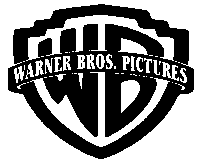 Worldwide Satellite Trailer Debut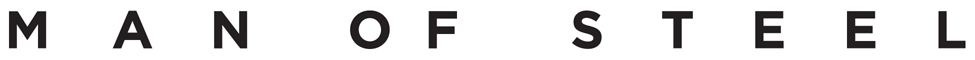 UYDU BİLGİLERİAVRUPA YAYINI

1. Yayın:Tarih:  17 Nisan 2013Saat:    15:00-15:15 TSİ

1. Yayın:
Tarih:  17 Nisan 2013
Saat:  18:00-18:15 TSİSatellite:     Eutelsat 7A Transponder F1 Slot 2
Downlink Frequency;  12,555.20 Horizontal   
Modulation:   QPSK
Symbol Rate:     5.632
FEC : 3/4
Color:    
Pactv Ref:   289056 & 289059

Uplink:   Arqiva London   +44 (0) 1962 823030 - Arqiva Ref      4-208622 & 4-208623
Also available at BT Tower from Pacific Television Center`s  7
UK broadcasters can call Pactv London for complementary refeeds via Tower. +44.207.702.1427For questions regarding the satellite feeds please contact Black Diamond Media 310.287.3800Warner Bros Pictures ve Legendary Pictures’ın ortak çalışması olan ‘Man of Steel’ filminde Zack Snyder (“300,” “Watchmen”) yönetmenliğinde, Clark Kent/Superman rolünde Henry Cavill (“Immortals,” TV’s “The Tudors’’) yer alıyor.	Filmde ayrıca üç defa Oscar®’a aday olmuş Amy Adams (“The Fighter”) gazeteci Lois Lane’i, Oscar®  adayı Laurence Fishburne (“What’s Love Got to Do with It”) genel yayın yönetmeni Perry White’ı, Clark Kent’in üvey ailesi Martha ve Jonathan Kent’i Oscar®  adayı Diane Lane (“Unfaithful”) ve Akademi ödüllü® Kevin Costner (“Dances with Wolves”) canlandırıyorlar.Süper kahramanın Kripton’dan kurtulan düşmanlarından General Zod rolünü Oscar® adayı Michael Shannon (“Revolutionary Road”) ve Zod’un şeytani ortağı Foara’yı ise Antje Traue canlandırıyor. Ayrıca Superman’in Kripton’lu öz annesi Lara Lor-Van’u Ayelet Zurer (“Angels and Demons”) ve öz babası Jor-El’i Akademi ödüllü®  Russell Crowe (“Gladiator”) canlandırıyor.Filmin diğer oyuncularından General Swanwick rolünde Harry Lennix, Albay Hardy rolünde Christopher Meloni ve Dr. Emil Hamilton rolünde ise Richard Schiff karşımıza çıkıyorlar.Man of Steel’in yapımcılığını Charles Roven, Christopher Nolan, Emma Thomas ve Deborah Snyder üstlendiler. Senaryosu David S. Goyer tarafından, Goyer ve Nolan hikayesine dayanılarak yazılan filmdeki karakterler DC Comics tarafından yayınlanan çizgi romandan uyarlandı. Superman, Jerry Siegel ve Joe Shuster tarafından yaratıldı. Thomas Tull, Lloyd Phillips ve Jon Peters ise filmin baş yapımcılığını üstleniyorlar.Zack Snyder’a kamera arkasında görüntü yönetmeni Amir Mokri (“Transformers: Dark of the Moon”); yapım tasarımcısı Alex McDowell (“Watchmen”); editör David Brenner (“Pirates of the Caribbean: On Stranger Tides”) ile birçok defa Akademi Ödülü® kazamış kostüm tasarımcısı James Acheson (“Restoration,” the “Spider-Man” films) ve kostum tasarımcısı Michael Wilkinson (“The Twilight Saga: Breaking Dawn – Part 1 and 2,” “Watchmen,” “300”) eşlik ediyorlar. 14 Haziran 2013 tarihinden itibaren vizyona girmesi planlanan filmin dağıtımı, bir Warner Bros Entertainment şirketi olan Warner Bros Pictures tarafından yapılacaktır.